Le numérique dans l’art. Pierre Berger. ArchitectureIntroduction Un bâtiment est une chose… mais ce n’est pas un meuble. C’est un objet lourd et cher, avec de fortes incidences humaines et sociales. 
Diccan recense 107 architectes (individus ou cabines),  4% de l’ensemble des artistes. 
Importance des volumes, coûts, enjeux fonctionnels et de sécurité. 

Le dispositif est donc plus lourd que pour la peinture : institutions, diplômes, corporation…  normes…
 La littérature montre surtout de belles images… des extérieurs, un peu plaqués (typiquement, Gehry).  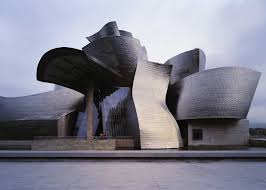 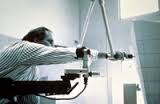 On parle peu du fonctionnel, ne serait-ce que du bonheur des habitants. De ce point de vue, Le Corbusier a té très loin, depuis son « modulor » basé sur les dimensions du corps humain, jusqu’au concept social de « la cité heureuse ».  Les résultats ont été contestés. Le rôle de l’outil en créationFacilités Rapidité, précision, évolution. https://www.youtube.com/watch?v=fewtMiz_BI4 
De la maquette (papier, bois…) au scan 3D   Le « lâcher prise ».  Deux passages de  https://journals.openedition.org/appareil/2398« En architecture numérique, le lâcher-prise peut être présenté comme la capacité pour un concepteur de laisser, momentanément, le programme se charger de transformer, modifier et faire varier la forme grâce à un algorithme particulier. Les architectes regardent en effet la forme varier selon des programmatiques précises, ils sont doublement attentifs, parce qu’ils ne savent pas réellement à quoi s’attendre. Ils restent concentrés pour recadrer, rediriger,  réorienter la prise de forme, de manière intuitive ou analytique, jusqu’à ce qu’ils en découvrent, perçoivent et inventent le sens.  Les expérimentations du lâcher-prise entraînent une réorganisation des rythmes et des gestes. Les architectes ont dû fournir un effort afin de synchroniser deux processus – la cadence de l’algorithme avec le rythme de leurs pensées. »Mais hélas : « … cette adoption des technologies numériques… a entraîné des résultats formels souvent en-deçà des attentes initiales ». La création collectiveOTA+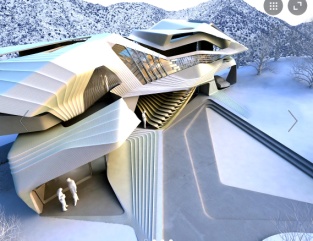 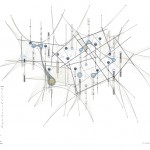 
2. Les formes nouvelles Les humains Formation dans les écoles. En conception
Conception : facilités. 
Automatisation …. pas tellement. Suivi de chantier. 
VR pour voir ce qu’on faitA la conception. La station remplace la planche à dessin. Le travail de « gratte » aussi bien que la règle à calcul. 
On ne peut pas consommer à distance. Regarder, seulement un peu..  
Les humains
Bien que ce soit un travail en partie collectif, les architectes sont très attachés à leur statut d’auteur. Diplôme
En réalisation. 
- Impression 3D
- Robotisation
Statut juridique spécifique. 
Juridique

Permis de construire
Responsabilité décennale 
Normalisation. . 

A l’objet lui-même. Peu. Il faut un peu de câblerie quand même. 
Des antennes sur le toit. 
Immeuble intelligent, maison du futur ? 

Possibilité de formes non perpendiculaires. Impression 3D.  En fait assez limité. 
Quid de la conception fonctionnelle. >
Let’s go  https://journals.openedition.org/appareil/2398  (from http://diccan.com/Blog4/Architecture_Media.html). Le lâcher-prise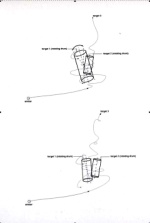 Deux passages. « En architecture numérique, le lâcher-pise peut être présenté comme la capacité pour un concepteur de laisser, momentanément, le programme se charger de transformer, modifier et faire varier la forme grâce à un algorithme particulier. Les architectes regardent en effet la forme varier selon des programmatiques précises, ils sont doublement attentifs, parce qu’ils ne savent pas réellement à quoi s’attendre. 
Ils restent concentrés pour recadrer, rediriger,  réorienter la prise de forme, de manière intuitive ou analytique, jusqu’à ce qu’ils en découvrent, perçoivent et inventent le sens. Les expérimentations du lâcher-prise entraînent une réorganisation des rythmes et des gestes. Les architectes ont dû fournir un effort afin de synchroniser deux processus – la cadence de l’algorithme avec le rythme de leurs pensées. »Mais hélas : « … cette adoption des technologies numériques… a entraîné des résultats formels souvent en-deçà des attentes initiales ».  OTA+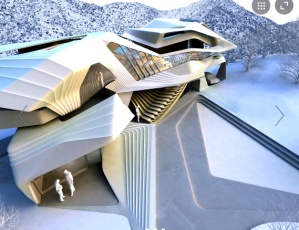 Et par ailleurs, passage sur la création collective dans Architecture.html. Gehry Impression 3D  Mamou-Mani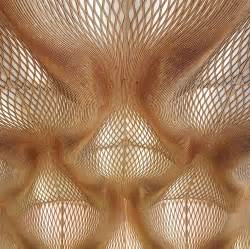 https://slash-paris.com/en/evenements/mamou-mani-digital-fabrication-architecture/sous?utm_source=Abonn%25C3%25A9s+newsletter&utm_campaign=b9006ada1d-slash_newsletter_2017_09_11&utm_medium=email&utm_term=0_05e2767744-b9006ada1d-103082401https://cacm.acm.org/magazines/2018/3/225464-the-construction-industry-in-the-21st-century/fulltext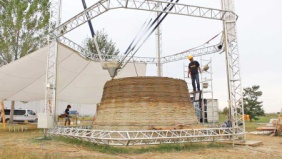  Architectes contre les inégalités  https://www.citedelarchitecture.fr/fr/evenement/mini-maousse-7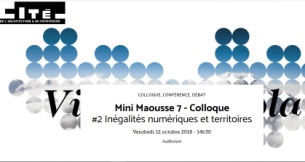 http://diccan.com/Artistes_index_specialite.html#ArchitectureVerse, Programming http://diccan.com/Architecture.htmlEt http://diccan.com/Design.html